                                                                                                           ПРОЕКТ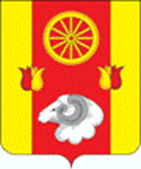 СОБРАНИЕ ДЕПУТАТОВРЕМОНТНЕНСКОГО СЕЛЬСКОГО ПОСЕЛЕНИЯРЕШЕНИЕ00.00.2022 г.                                          № 00                           с. РемонтноеО внесении   изменений в решение       Собрания депутатов Ремонтненского сельского поселения от 25.11.2016 г. № 13 «О земельном налоге»В соответствии с главой 31 «Земельный налог» части второй  Налогового кодекса Российской Федерации, на основании протеста прокуратуры Ремонтненского района Ростовской области № 7-19-2022 от 21.02.2022 г. и в целях  приведения в соответствие с Федеральными и областными законодательными актами, Собрание депутатов Ремонтненского сельского поселения                                                                     РЕШИЛО:Внести в решение Собрания депутатов Ремонтненского сельского поселения от 25 ноября 2016 года № 13 «О земельном налоге» следующие изменения:пункт 4 изложить в новой редакции:«4. Налогоплательщики, имеющие право на налоговые льготы, в том числе в виде налогового вычета, установленные законодательством о налогах и сборах, представляют в налоговый орган по своему выбору заявление о предоставлении налоговой льготы, а также вправе представить документы, подтверждающие право налогоплательщика на налоговую льготу.».Решение вступает в силу со дня его официального опубликования.Председатель Собрания депутатов-Глава Ремонтненского сельского поселения                                                 Б.В. Горбачев